15.12.2019 года, 3 «В» класс  посетил    ГАУК КК  «Краснодарского муниципального творческого объединение «Премьера» им. Л.Г. Гатова», где ребята посмотрели постановку «Новогодняя сказка у Лукоморья» 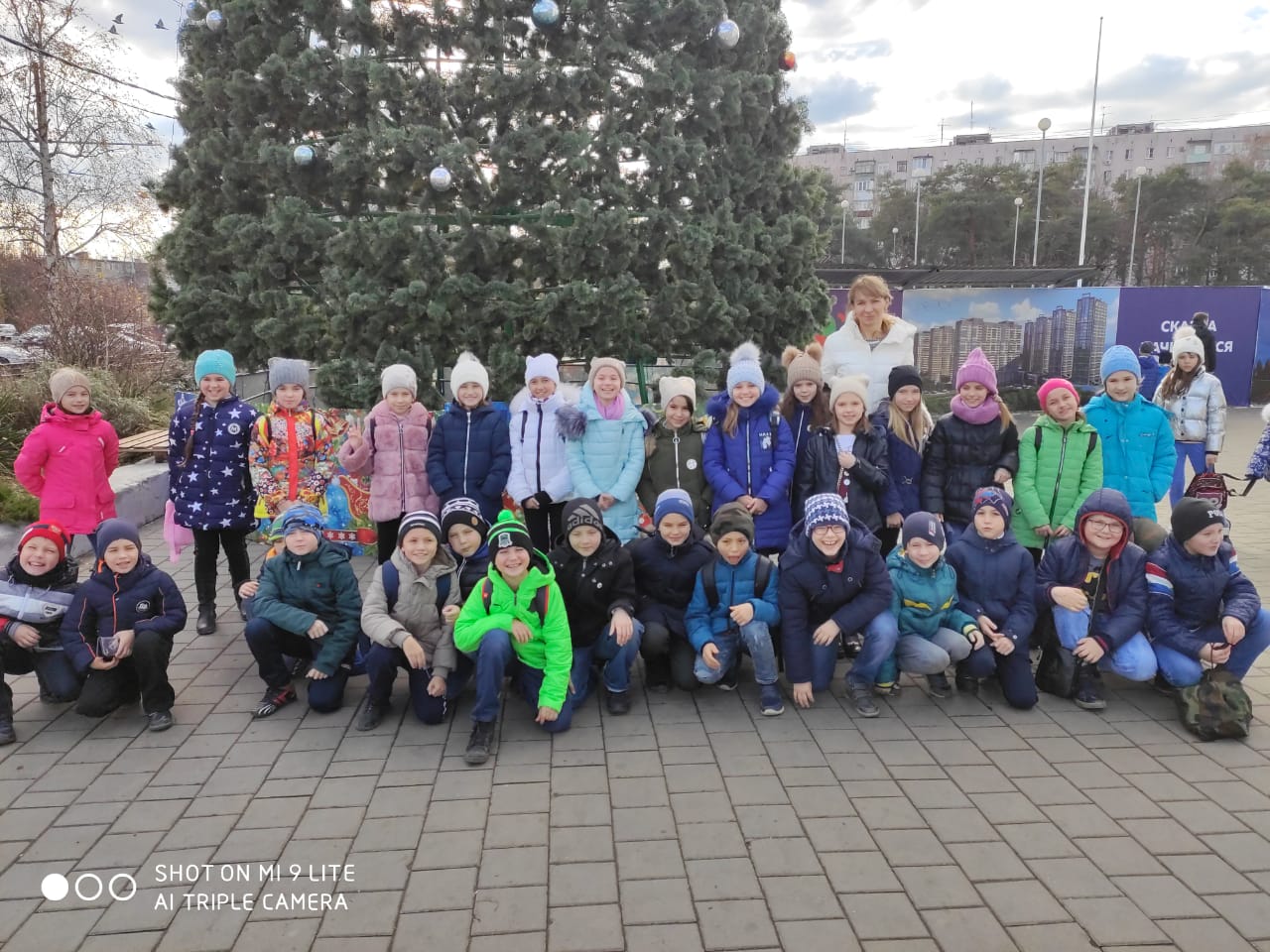 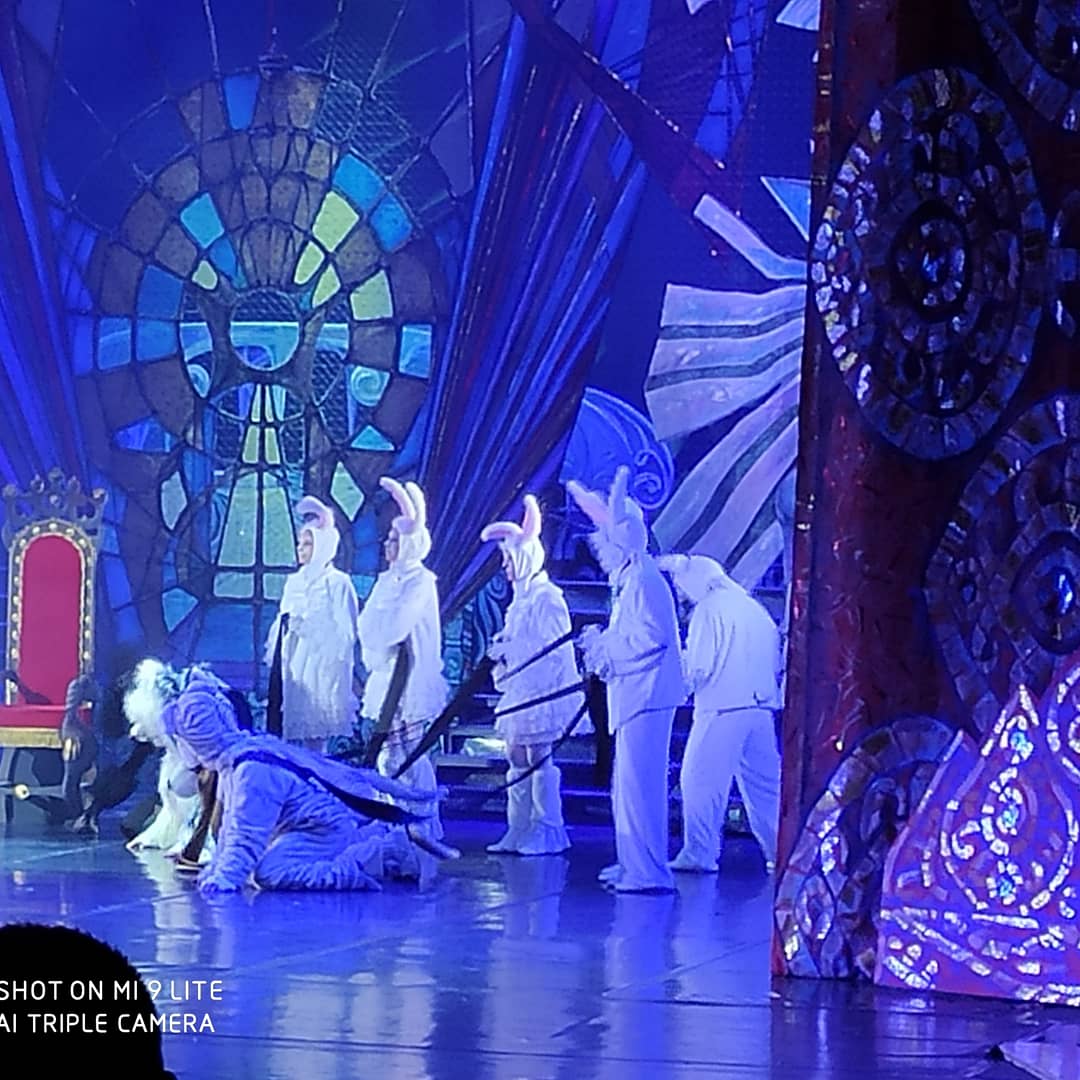 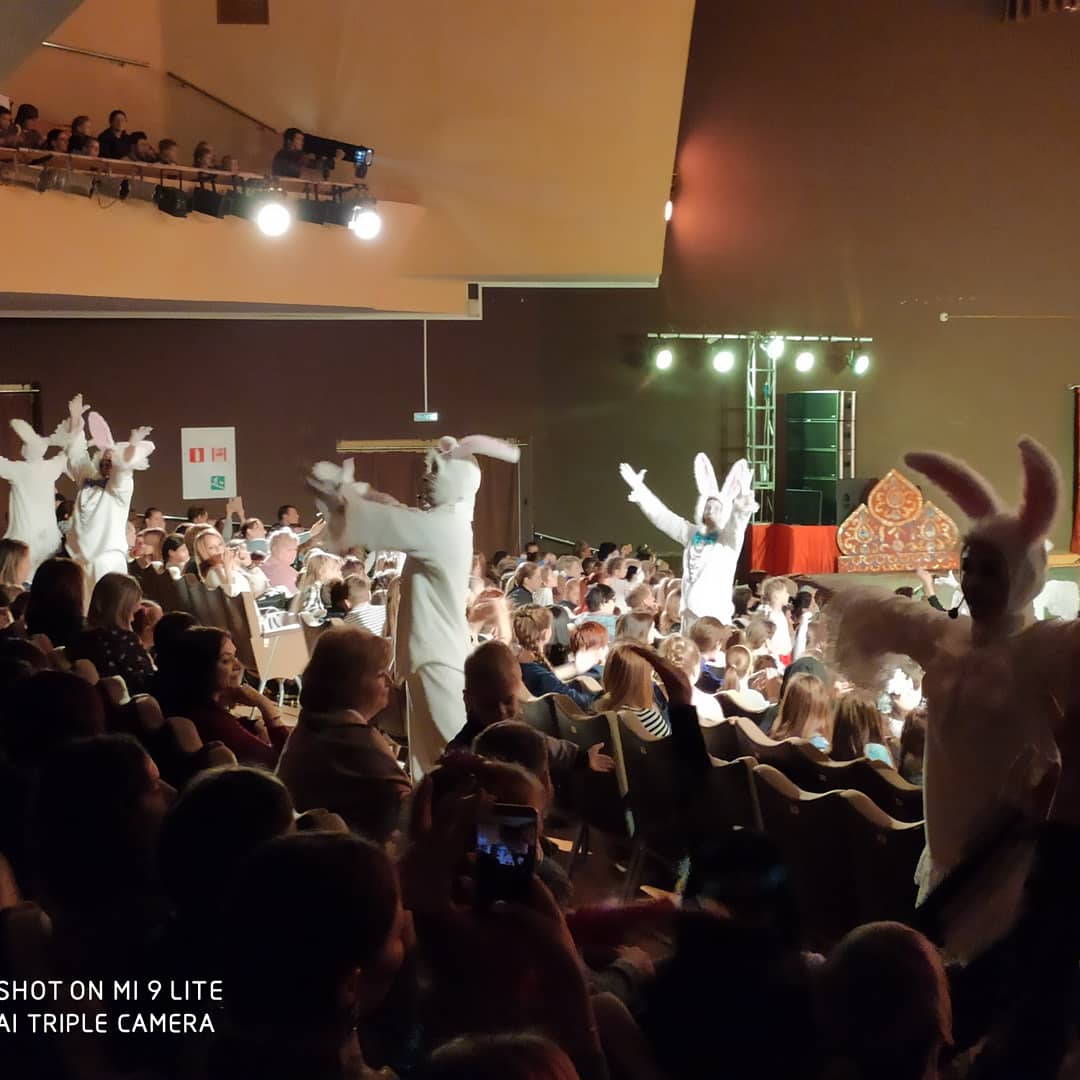 